Al Sig. Sindacodel Comune di TrevisoOggetto: dichiarazione di volontà ad esprimere il voto domiciliare – Elezioni Amministrative Comunali del 14 e 15 maggio 2023ed eventuale ballottaggio del 28 e 29 maggio 2023(D.L. 03.01.06 n.1, come modificato dalla Legge 27.01.06 n.22 art.1 e dalla Legge 07.05.09 n.46).Il/la sottoscritto/a ____________________________________________ nato/a a ___________________________________________________ il _______________________e domiciliato/a a ____________________________indirizzo _________________________________________________________n. telefonico: __________________________iscritto nelle liste elettorali di questo Comune, dichiara di voler esercitare il diritto di voto presso il proprio domicilio, in occasione del voto per le Elezioni Amministrative Comunali del 14 e 15 maggio 2023 ed eventuale ballottaggio del 28 e 29 maggio 2023A tal fine allega:1. copia del documento di riconoscimento;2. fotocopia della tessera elettorale(nel caso di smarrimento della tessera elettorale, fare richiesta di duplicato utilizzando il modello allegato);3. certificato medico attestante il possesso dei requisiti previsti dalla normativa e l’eventuale necessità del cosiddetto “accompagnatore” per l’esercizio del voto.Distinti saluti.Treviso, _________________firma del dichiarante (o di altra persona incaricata) (*)__________________________________(*) allegare fotocopia di un documento di identità del dichiarante o di altra persona incaricata o munita di delega, qualora firmi per conto del dichiarante.Ufficio elettorale 0422 658326 – 658515 – 658418 - 658514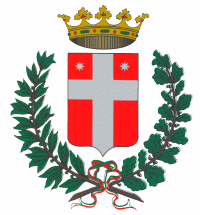 CITTA'   DI   TREVISO_____________________Servizio ElettoraleDomanda per il rilascio del duplicato della tessera elettorale	La/Il sottoscritta/o.......................................................................................................................nata/o a...........................................................................il................................................................…..dimorante in Treviso indirizzo  .................................................................................................................CHIEDEil rilascio del duplicato della tessera elettorale, in seguito a:      DETERIORAMENTO ed allega tessera deteriorata     SMARRIMENTO     FURTO ed allega copia della denuncia all’Autorità giudiziariaTreviso,                                                                                                         IL RICHIEDENTE.....................................................Rilasciato duplicato il ……………………………..                                                                                   L’IMPIEGATO..................................................................                                  